SOUTH WEST QUILTERS 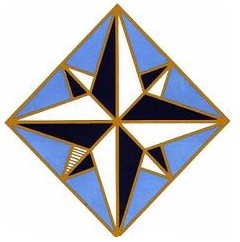 SUMMER DAY MEETINGSaturday 17th June 2017 At  Exeter Westpoint Arena and Conference Centre,Clyst St. Mary, Exeter, Devon EX5 1DJI would like to attend the Summer meeting on 17th June 2017.Name ________________________________________________________Address ______________________________________________________Post code ___________________________ Tel no. ___________________I enclose a cheque / postal order for __________ made payable to South West Quilters for £8 members, £10 non-members (non-refundable) .   Please put your address on the back of your cheque.Please state names of all people attending on back of form for fire regulation roll-call.  Please tick EITHER :I do not require confirmation of my booking   OR  I enclose SAE for confirmation  ORMy email address for confirmation is : _________________________________Do you require disabled access to venue and facilities   yes / noI would like to bring a charity quilt to sell raffle ticket for _________________________________        charity (P.T.O. as needed).  Accepted on a first come basis.  Please provide a write-up on the day about the charity or reason you wish to raise money for this cause. I am willing to help with ________________________________ on the dayPlease return form to :-Anne Turner 12 Abbey Grange Close, Buckfast, TQ11 0EU. Tel:  01364 643636.    annie@acturner.plus.com.